Infoveranstaltung „Super Sanieren!“Die richtige Heizung für mein Haus13. November 2012, 19:00 Uhr, Energie Service Stelle in den Stadtwerken Schwaz, Hermine-Berghofer-Straße 31, 6130 Schwaz 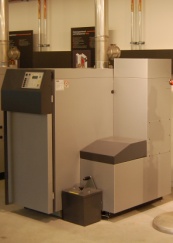 Das richtige Heizsystem ist eine lohnende Investition – für Wohlbefinden, Umwelt und vor allem auch für das Haushaltsbudget. Auf Infoveranstaltungen bieten Experten von Energie Tirol unabhängige und produktneutrale Beratung zur Wahl des richtigen Heizsystems. Foto: Energie TirolWer bei der Sanierung darauf achtet, welchen Brennstoff er wählt, wie die Heizanlage ausgelegt und dimensioniert wird, kann auch den Energiebedarf und die Heizkosten senken. Im Mittelpunkt der Veranstaltung stehen Themen wie Sanierungsplanung, Kriterien zur Auswahl des richtigen Heizsystems auf Basis alternativer Energieträger sowie Empfehlungen zur Heizung, die über den Heizkessel hinausgehen. Im Anschluss an die Veranstaltung besteht für alle Besucher die Möglichkeit, sich persönlich von beraten zu lassen. Die Experten von Energie Tirol, der unabhängigen Energieberatungseinrichtung des Landes, beantworten auch Fragen zu Energiesparförderungen, zum „richtigen“ Sanieren, u.v.m. Der Informationsabend wird von den Stadtwerken Schwaz in Zusammenarbeit mit Energie Tirol veranstaltet. Aufgrund der begrenzten Teilnehmerzahl bitten die Veranstalter um Anmeldung in den Stadtwerken Schwaz, Tel.: 05242/6970-511, E-Mail: info@stadtwerkeschwaz.atZusätzlich bietet Energie Tirol regelmäßig Impulsberatungen in Ihrer Energieservicestelle an. Einen Beratungstermin in der Servicestelle können Sie online über unsere Homepage www.energie-tirol.at buchen.„Super Sanieren!“ ist eine Initiative im Rahmen des Tiroler Energieeffizienzprogramms. Logos:Land Tirol, Energie Tirol, Stadtwerke Schwaz